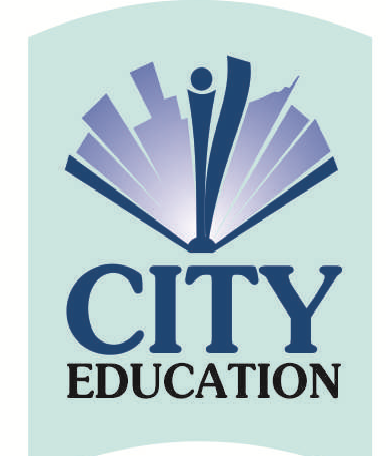 	                                              Кому:                                                     От: главного менеджера ТОО “CE GROUP”  Баировой А.Б.Вы желаете изучать языки, но нет времени ездить на курсы???Учебный центр «City Education»  предлагает Вам курсы по изучению английского, казахского и французского языков на выгодных финансовых условиях организациям, заинтересованным в качественном и профессиональном росте своих сотрудников. Что вкладываете Вы?Фактически только Ваше желание сотрудничать на выгодных финансовых условиях (см. Приложение 1,2,3)Что вкладываем мы?Адаптируем условия обучения по месту Вашей работы;Высылаем электронные материалы необходимые для обучения;Предоставляем Бонусный Интерактивный курс для преодоления языкового барьера;Ведем подготовку к международным экзаменам IELTS & TOEFL;Выдача сертификата по окончанию уровня.Какую ВЫГОДУ получаете Вы, сотрудничая с нами?№1 качественное обучение  с высококвалифицированными  преподавателями по современной методике;№2 удобный для вас график проведения как групповых, так и индивидуальных занятий;№3 Получение новых знаний и  систематизация имеющихся за счет комплексного подхода к изучению языков.Мы гарантируем, высокий уровень подготовки Ваших сотрудников!Вы можете задать интересующие Вас вопросы. С Вами работают: Тарбагатаева Айгерим                                 Баирова АнараКонтактные телефоны: 50-58-94, 62-62-0387019775710; 87019775720e-mail: ce.group@mail.ruПриложение 1. Прайс-лист на обучение английскому языку1 уровень (3 месяца, периодичность 3 раза в неделю) на 1 человека  72 часа *400 тг = 28 800 тг.1 месяц – 12 занятии (2 академических часа) * 400 тг = 9 600 тг.1 уровень (4 месяца, периодичность 2 раза в неделю) на 1 человека 72 часа *400 тг = 28 800 тг.1 месяц 9 занятии (2 академических часа) * 400 = 7 200 тг.Приложение 2.  Прайс-лист на обучение казахскому языку1 уровень (3 месяца, периодичность 3 раза в неделю) на 1 человека  72 часа *400 тг = 28 800 тг.1 месяц – 12 занятии (2 академических часа) * 400 тг = 9 600 тг.1 уровень (4 месяца, периодичность 2 раза в неделю) на 1 человека 72 часа *400 тг = 28 800 тг.1 месяц 9 занятии (2 академических часа) * 400 = 7 200 тг.Приложение 3. Прайс-лист на обучение французскому языку1 уровень (3 месяца, периодичность 3 раза в неделю) на 1 человека  72 часа *400 тг = 28 800 тг.1 месяц – 12 занятии (2 академических часа) * 400 тг = 9 600 тг.1 уровень (4 месяца, периодичность 2 раза в неделю) на 1 человека 72 часа *400 тг = 28 800 тг.1 месяц 9 занятии (2 академических часа) * 400 = 7 200 тг.Наименование/ АтыСрок обучения(месяц)/ оқыту мерзімі (ай)Количество часов/ Сағаттар саныЦена за час/ сағат бағасы(тенге)Месячная стоимость обучения на одного человека/  айлық оқу ақысы  бір адамға (тенге)                                                         Beginner                                                         Beginner                                                         Beginner                                                         Beginner                                                         BeginnerГрупповое обучение в неделю 2 раза/ топтық оқыту аптасына 2 рет           3          72        400     9600Групповое обучение в неделю 3 раза/ топтық оқыту аптасына 3 рет           4          72        400       7200                                                         Elementary                                                         Elementary                                                         Elementary                                                         Elementary                                                         ElementaryГрупповое обучение в неделю 3 раза/ топтық оқыту аптасына 3 рет               3        72        400    9600Групповое обучение в неделю 2 раза/ топтық оқыту аптасына 2 рет               4        72        400    7200                                                        Pre-intermediate                                                        Pre-intermediate                                                        Pre-intermediate                                                        Pre-intermediate                                                        Pre-intermediateГрупповое обучение в неделю 3 раза/ топтық оқыту аптасына 3 рет               3        72      400     9600Групповое обучение в неделю 2 раза/ топтық оқыту аптасына 2 рет               4        72       400    7200Наименование/ АтыСрок обучения(месяц)/ оқыту мерзімі (ай)Количество часов/ Сағаттар саныЦена за час/ сағат бағасы(тенге)Месячная стоимость обучения на одного человека/  айлық оқу ақысы  бір адамға (тенге)                                                           Intermediate                                                           Intermediate                                                           Intermediate                                                           Intermediate                                                           IntermediateГрупповое обучение в неделю 3 раза/ топтық оқыту аптасына 3 рет               3        72        400    9600Групповое обучение в неделю 2 раза/ топтық оқыту аптасына 2 рет               4        72        400    7200                                                        Upper-intermediate                                                        Upper-intermediate                                                        Upper-intermediate                                                        Upper-intermediate                                                        Upper-intermediateГрупповое обучение в неделю 3 раза/ топтық оқыту аптасына 3 рет               3        72      400     9600Групповое обучение в неделю 2 раза/ топтық оқыту аптасына 2 рет               4        72       400    7200                                                        Индивидуальное обучение                                                        Индивидуальное обучение                                                        Индивидуальное обучение                                                        Индивидуальное обучение                                                        Индивидуальное обучениеГрупповое обучение в неделю 3 раза/ топтық оқыту аптасына 3 рет               3        72      1750     42000Групповое обучение в неделю 2 раза/ топтық оқыту аптасына 2 рет               4        72       1750    31500Наименование/ АтыСрок обучения(месяц)/ оқыту мерзімі (ай)Количество часов/ Сағаттар саныЦена за час/ сағат бағасы(тенге)Месячная стоимость обучения на одного человека/  айлық оқу ақысы  бір адамға (тенге)                                                         1 уровень - начинающий                                                         1 уровень - начинающий                                                         1 уровень - начинающий                                                         1 уровень - начинающий                                                         1 уровень - начинающийГрупповое обучение в неделю 2 раза/ топтық оқыту аптасына 2 рет           3          72        400     9600Групповое обучение в неделю 3 раза/ топтық оқыту аптасына 3 рет           4          72        400       7200                                                         2 уровень - продолжающий                                                         2 уровень - продолжающий                                                         2 уровень - продолжающий                                                         2 уровень - продолжающий                                                         2 уровень - продолжающийГрупповое обучение в неделю 3 раза/ топтық оқыту аптасына 3 рет               3        72        400    9600Групповое обучение в неделю 2 раза/ топтық оқыту аптасына 2 рет               4        72        400    7200                                                        3 уровень – углубленное изучение языка                                                        3 уровень – углубленное изучение языка                                                        3 уровень – углубленное изучение языка                                                        3 уровень – углубленное изучение языка                                                        3 уровень – углубленное изучение языкаГрупповое обучение в неделю 3 раза/ топтық оқыту аптасына 3 рет               3        72      400     9600Групповое обучение в неделю 2 раза/ топтық оқыту аптасына 2 рет               4        72       400    7200Наименование/ АтыСрок обучения(месяц)/ оқыту мерзімі (ай)Количество часов/ Сағаттар саныЦена за час/ сағат бағасы(тенге)Месячная стоимость обучения на одного человека/  айлық оқу ақысы  бір адамға (тенге)                                                         начинающий уровень - AD                                                         начинающий уровень - AD                                                         начинающий уровень - AD                                                         начинающий уровень - AD                                                         начинающий уровень - ADГрупповое обучение в неделю 2 раза/ топтық оқыту аптасына 2 рет           3          72        400     9600Групповое обучение в неделю 3 раза/ топтық оқыту аптасына 3 рет           4          72        400       7200                                                         1 уровень - A                                                         1 уровень - A                                                         1 уровень - A                                                         1 уровень - A                                                         1 уровень - AГрупповое обучение в неделю 3 раза/ топтық оқыту аптасына 3 рет               3        72        400    9600Групповое обучение в неделю 2 раза/ топтық оқыту аптасына 2 рет               4        72        400    7200                                                        2 уровень – B                                                        2 уровень – B                                                        2 уровень – B                                                        2 уровень – B                                                        2 уровень – BГрупповое обучение в неделю 3 раза/ топтық оқыту аптасына 3 рет               3        72      400     9600Групповое обучение в неделю 2 раза/ топтық оқыту аптасына 2 рет               4        72       400    7200Наименование/ АтыСрок обучения(месяц)/ оқыту мерзімі (ай)Количество часов/ Сағаттар саныЦена за час/ сағат бағасы(тенге)Месячная стоимость обучения на одного человека/  айлық оқу ақысы  бір адамға (тенге)                                                        3 уровень – C                                                        3 уровень – C                                                        3 уровень – C                                                        3 уровень – C                                                        3 уровень – CГрупповое обучение в неделю 3 раза/ топтық оқыту аптасына 3 рет               3        72      400     9600Групповое обучение в неделю 2 раза/ топтық оқыту аптасына 2 рет               4        72       400    7200